2014-2015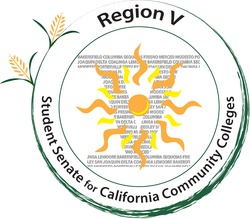 S.B. 1Veterans First Initiative The Student Senate for California Community Colleges Region V January 15th, 2015 Submitted by Vice Chairman Dominguez to The Student Senate for California Community Colleges, Region V______________________A Bill Veterans First Initiative Whereas, Region V of The Student Senate for California Community College serves a wide variety of students including the men and women of the United States Military;Whereas, the men and women of the United States Military deserve the best and most efficient resources due to the fact that these individuals fought and laid their lives down for our freedom and for our democratic governments; Whereas, members of the United States Military have rightfully earned the privilege to receive special attention and recognition for the service to their county and to their communities; Whereas, Region V should lead the way for the remaining nine regions to follow our lead in advocating for the men and woman who keep our families and our country safe from harm’s way;Whereas, Porterville College and Bakersfield College have already begun to create special services to address the needs and concerns of our student Veterans populations in the form of Veteran’s Centers, discounted or free parking passes and even attempts at a Veteran Scholarships; Whereas, the ongoing work of Porterville College and Porterville College Senator Austin Slater, has already paved the way and shown a successful and responsible system for which the rest of the Region can follow.Be it resolved by Region V of The Student Senate for California Community Colleges,Region V will stand in support of all Military personnel by advocating for stronger, more efficient and flexible resources for the student Veteran population in the California Community College System;Be it further resolved by Region V of The Student Senate for California Community Colleges,	Region V will work with our local ASO’s and college administrators in order to see the 		possibilities of opening a Veterans’ Center on campus or other such opportunities to bring about 	more Veteran services and resources on campus. Be it further resolved by Region V of The Student Senate for California Community Colleges, We respectfully request that the Secretary transmit a copy of this resolution to the President and Council of The Student Senate for California Community Colleges and to each College President of Region V. We also respectfully request the Vice Chairman of Region V transmit a copy of this resolution to each state and federal elected official in Region V. ____________________							____________________Matthew Christman 							Alexander N. DominguezRegion V Chairman							Region V Vice Chairman 